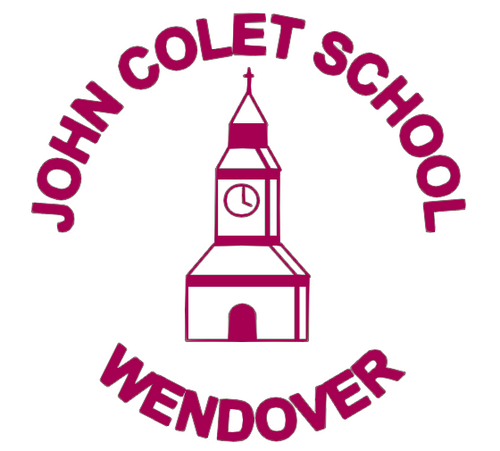 TERM DATES 2025-26Staff Training DaysMonday 1 September 2025Tuesday 2 September 2025Friday 3 October 2025Monday 5 January 2026Friday 24 April 2026Bank Holidays in Term TimeMonday 4 May 2025AUTUMN TERM First Day of TermWednesday 3 September  - Transition Day for Years 7 and 12Thursday 4 September - Term starts for Years 8-11 and 13Half TermFriday 24 October - Friday 31 OctoberLast Day of TermFriday 19 DecemberSPRING TERMFirst Day of TermTuesday  6 JanuaryHalf TermMonday 16 February - Friday 20 FebruaryLast Day of TermFriday 27 MarchSUMMER TERMFirst Day of TermMonday 13  AprilHalf TermMonday 25 May - Friday 29 MayLast Day of TermFriday 17 July